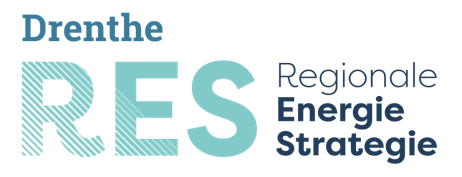 Bijeenkomsten RES 1.0 voor volksvertegenwoordigers 26 en 29 april 2021Vragen in de chat en de antwoordenVraagAntwoord/reactieHoe kijken de jongeren tegen de RES aan?JongRES komt met een reactie die na het zomerreces aan de Drentse Energietafel wordt gepresenteerd. Landelijke opgave is 35 TWh. Er zijn landelijk 30 RES-regio's. 35 TWh gedeeld door 30 regio’s is  1,17 TWh per regio. Waarom komt regio Drenthe dan met een bod van 3,45 TWh?De bijdrage van 3,45 TWh komt voort uit eigen kracht en ambitie.Hoeveel TWh moet er nog worden gerealiseerd in Drenthe? Informatie over nog te realiseren opwek van elektriciteit door zonne- en windenergie staat vermeld in de RES 1.0, paragraaf 3.3.4 (pagina 27 en verder) en in de bijlagen, behorende bij paragraaf 3.3. Is er ook aandacht voor de duurzame inkoop van materialen voor de opwek van duurzame energie?Richting RES 2.0 wordt het onderwerp circulariteit (het duurzaam (her)gebruiken van de grondstoffen) uitgewerkt. Zie RES 1.0, pagina 59. Hoe zit het met biodiversiteit en zonneparken? Zie RES 1.0, paragraaf 3.5 Zorgvuldig ruimtegebruikHoe zit het met de tijdsperiode van vergunningen? Een tijdelijke vergunning is voor maximaal 10 jaar. Waarom wordt er gesproken over 25 jaar?Op basis van de Wabo en Wro en straks de Omgevingswet kan een vergunning voor een bepaalde tijd worden verleend. De wet geeft daarbij geen beperking tot een maximale termijn. De tijdelijkheid dient in de aanvraag van de omgevingsvergunning expliciet te zijn vastgelegd.De genoemde 25 jaar is een orde van grootte. Dit sluit aan op de technische levensduur van veel energieprojecten. Andere zaken die kunnen worden meegewogen zijn eigen beleid, gebiedsafspraken, looptijd van de SDE, enzovoorts.Hoe wordt voor de vaststelling van de RES 1.0 de participatie van inwoners vorm gegeven? Aan de RES regio Drenthe nemen veel partijen deel, die ieder een eigen achterban hebben. De RES-partners, waaronder NMF Drenthe, Drentse KEI, JongRES, VNO/NCW en LTO Noord betrekken zelf hun eigen achterban. Ook vervullen volksvertegenwoordigers een rol richting hun achterbannen.  In paragraaf 3.2 Maatschappelijke betrokkenheid staat beschreven dat de gemeenten primair verantwoordelijk zijn voor de participatie en communicatie met de eigen inwoners, bedrijven en maatschappelijke partners. Zij staan immers als overheid het dichtste bij de samenleving. Een overzicht van het participatiebeleid per gemeente is een bijlage bij de paragraaf Maatschappelijke betrokkenheid.Initiatiefnemers, gemeenten en provincie zijn gezamenlijk verantwoordelijk voor inwonersparticipatie bijenergieprojecten. In paragraaf 3.2.3 Inwonersparticipatie bij energieprojecten van de RES 1.0 staat hierover meer beschreven.In 3.2.5 Participatieaanpak - lokaal en regionaal van de RES 1.0 is te lezen wat er op regionaal niveau is gebeurd en gaat gebeuren. Hoeveel Drentse jongeren doen mee met de RES?JongRES vertegenwoordigt de jongeren in Drenthe. JongRES is een samenwerking tussen de Jonge Klimaatbeweging (JKB) met 70 Jongerenorganisaties en de Klimaat- en energiekoepel(KEK) met 600 young professionals en deelnemer aan de Klimaattafels Elektriciteit en Gebouwde Omgeving. JongRES is zowel op bestuurlijk als uitvoerend niveau betrokken bij de RES regio Drenthe. Zie pagina 16 van de RES 1.0.Hoe zit het met de omgevingsvisies en de juridische borging, nu er steeds meer wordt gesproken dat de Omgevingswet wordt uitgesteld?Juridische borging van de ambities in de RES vindt plaats via provinciale en gemeentelijke Omgevingsvisies en Omgevingsplannen. Voor 1 januari 2025 moet dit zijn gerealiseerd. Wat zijn de aanbevelingen van de Noordelijke Rekenkamer? Welke aanbevelingen zijn overgenomen en welke niet? De Noordelijke Rekenkamer komt in oktober 2021 met de rapportage.Waarom vertellen een paar inwoners niet het verhaal van de participatie tijdens deze bijeenkomsten?Voor de bijeenkomsten voor volksvertegenwoordigers over de RES 1.0 is gekozen om bestuurders de presentaties te laten verzorgen. Inwoners die aan het inwonersonderzoek meededen, vertellen hun verhaal in het Drentse Energieverhaal. Zie  https://energievoordrenthe.nl/themas/het+drentse+energieverhaal/ Daar is ook de video ‘Opname aanbieding Drents Energieverhaal (met toestemming deelnemers)’ te vinden waarin inwoners aan het woord komen.Is er al een ruimtelijke verbeelding van de effecten van de ambities in de RES 1.0 op de ruimtelijke ordening van Drenthe?Op RES-niveau krijgt dit aandacht richting RES 2.0, zoals aangegeven in paragraaf 6.4 (integrale effectenanalyse). Verder hebben sommige overheden voor zichzelf al eerder analyses uitgevoerd, bijvoorbeeld in het kader van beleid of mer-procedure.In hoeverre speelt groengas (Attero) een rol?In het hoofdstuk Regionale Structuur Warmte van de RES 1.0 wordt beschreven welke duurzame warmtebronnen we kunnen benutten als vervanging van aardgas. Groengas speelt hier zeker ook een rol. Bij Attero worden nu al significante hoeveelheden groengas in het aardgasnet gebracht. Onderzocht wordt of er meer van dit soort grote of kleine projecten kunnen worden gestart om meer groengas te produceren. Hoe zit het met verzekeringskosten bij zonnepanelen op daken (school)? Het signaal dat verzekeringsmaatschappijen hoge premies doorberekenen bij zonne-installaties op daken is bekend. Landelijk kijkt de NP RES naar dit knelpunt. Het verbond van verzekeraars heeft ook een brochure voor zon-op-daken en een voorbeeldclausule opgesteld. In Drenthe wordt alle relevante informatie die bekend is over dit onderwerp verzameld. Verder wordt gekeken of de ingezette landelijke acties ook weerslag hebben in de praktijk. Zie: https://www.energievoordrenthe.nl/themas/thema+elektriciteit/default.aspx#folder=1951272 Wordt er nagedacht om de productie van duurzame energie op te slaan in de vorm van waterstof?Daarover wordt zeker nagedacht, zeker in de gebieden waar sprake is van netcongestie (duurzaam opgewekte stroom kan niet aan het elektriciteitsnet worden geleverd door overbelasting). Een electrolyser maakt waterstof van stroom. Zo’n electrolyser moet de hele dag in bedrijf zijn om financieel haalbaar te kunnen zijn. Dat is een uitdaging en gaat niet lukken met alleen wind- of zonne-energie. Waarom ‘bemoeit’ de provincie zich met gemeentelijk beleid omtrent zonneparken? Daar wordt een maximum aan gesteld. Maar stel dat er in een gemeente ruimte en draagvlak is voor en behoefte is aan meerdere zonneparken, die het maximum opvl. overstijgt opgelegd door de provincie: dan is dat toch vreemd? Alle gemeentes zijn immers verschillend?!De RES is een strategiedocument. De provincie heeft (het voornemen) in de Provinciale omgevingsverordening specifieke regels opgenomen voor zonneparken. Daarin is een maximum opgenomen voor het aantal hectaren. Er is onder specifieke voorwaarden ontheffing mogelijk.  Is het mogelijk dat de Jongerenraad Drenthe deze presentaties achteraf ook kan bekijken?De presentaties staan in de tent Verdieping op het virtuele festivalterrein van de RES-regio Drenthe, dat toegankelijk is via www.energievoordrenthe.nlZijn de inwoners van Drenthe op de hoogte van de website www.energievoordrenthe.nl?Op allerlei manieren en via diverse media van de RES-partners worden inwoners van Drenthe gewezen op de website www.energievoordrenthe.nl Zo is meerdere keren paginagroot informatie gepubliceerd in alle huis-aan-huiskranten in Drenthe (Concept RES, Drentse Energie Driedaagse en RES 1.0), zijn/worden advertenties geplaats op social media (Facebook, LinkedIn en Instagram) en wordt met elke vorm van communicatie het adres van de website vermeld.Voor het aanwijzen van nieuwe locaties voor zon-op-landprojecten en windturbines zijn afspraken gemaakt in de RES 1.0. Zie pagina 42 en verder. Zit er een rangorde in de eerste 3 afspraken?Er is in RES 1.0 geen bewuste rangorde aangebracht. In eigen beleid zou zoiets nog wel kunnen worden uitgewerkt.krijgen we dan niet het probleem dat veel parken zich op kleine afstand van elkaar gaan concentreren? en hoe kunnen we dit voorkomenGemeenten kunnen op dit punt zelf nader onderzoek doen en keuzes maken, op het eigen schaalniveau. Bij mogelijke (gemeente)grensoverschrijdende effecten is het zaak om elkaar op tijd te betrekken en bijvoorbeeld nader te kijken naar onderlinge afstanden.Is er een beeld van de kosten van de voorgenomen warmtetransitie voor de overheden en voor onze inwoners?De kosten voor de warmtetransitie voor overheden zijn niet in kaart gebracht. Wel heeft de Raad Openbaar Bestuur een onderzoek laten uitvoeren naar de extra kosten die overheden moeten maken om goed uitvoering te kunnen geven aan de werkzaamheden die voortkomen uit het Klimaatakkoord.   https://www.raadopenbaarbestuur.nl/documenten/publicaties/2020/09/24/aef--onderzoeksrapport-uitvoeringskosten-klimaatakkoordHet is nog niet bekend wie de kosten van de warmtetransitie gaat betalen.  